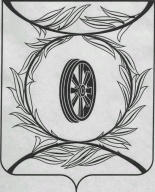 Челябинская областьСОБРАНИЕ ДЕПУТАТОВ КАРТАЛИНСКОГО МУНИЦИПАЛЬНОГО РАЙОНА   РЕШЕНИЕот  29 мая 2023 года № 472-Н                                                       О присуждении премии Собрания депутатов Карталинского муниципального района работникам здравоохраненияС целью повышения престижа профессий, поддержки и поощрения работников в сфере здравоохранения, за высокое профессиональное мастерство, добросовестный и безупречный труд в сфере здравоохранения Карталинского муниципального района, в соответствии с решением Собрания депутатов Карталинского муниципального района от 29 сентября 2022 года № 339  «Об утверждении Положения о премиях Собрания депутатов Карталинского муниципального района», Собрание депутатов Карталинского муниципального района РЕШАЕТ:1. Присудить премию Собрания депутатов Карталинского муниципального района работникам здравоохранения Карталинского муниципального района в размере 10000 рублей каждому:- Луканиной Людмиле Васильевне – медицинской сестре отделения лучевой диагностики государственного бюджетного учреждения здравоохранения «Районная больница г. Карталы»;- Быстровой Юлии Андреевне – фельдшеру отделения скорой медицинской помощи государственного бюджетного учреждения здравоохранения «Районная больница г. Карталы»;- Козыревой Наталье Михайловне – уборщику служебных помещений клинико-диагностической лаборатории государственного бюджетного учреждения здравоохранения «Районная больница г. Карталы»;- Романенко Ольге Васильевне – старшей медицинской сестре неврологического отделения государственного бюджетного учреждения здравоохранения «Районная больница г. Карталы»;- Чечушкиной Надежде Анатольевне – медицинской сестре отделения медицинской профилактики частного учреждения здравоохранения «Поликлиника «РЖД - Медицина» города Карталы».2. Разместить настоящее решение в официальном сетевом издании администрации Карталинского муниципального района в сети Интернет (http://www.kartalyraion.ru).Председатель Собрания депутатовКарталинского муниципального района                                         Е.Н. Слинкин